Wielkanocne czytanie wolontariuszy w Przedszkolu nr 9 w Czeladzi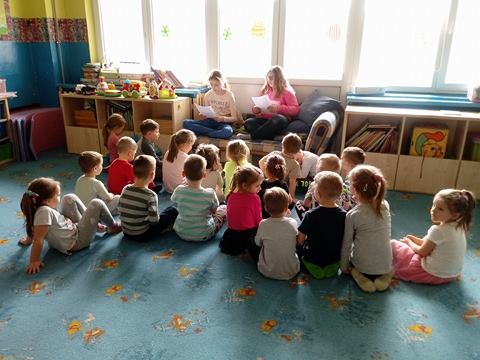 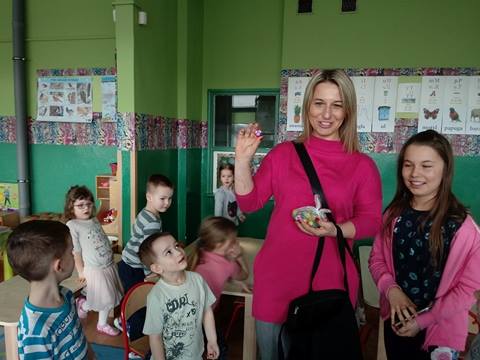 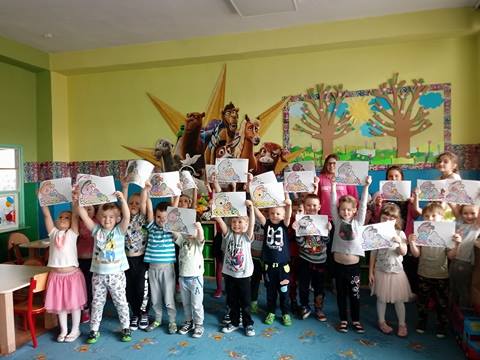 